Information for familiesWaratah would lie to remind all children and families that children must bring their own hat and drink bottle everyday they are in care.Quality Improvement Plan3.2.3 Resources support play based learningThe outdoor area was damaged after the last school holidays. The grass was bald in patches and branches of trees were broken. For the children’s safety and for the protection of the play areas, we are looking at revising how we sue the outdoor areaCommunity EventThe wearable art exhibition is on until the 22nd of September. Head down to the performing arts centre to see the amazing pieces our local artists have created.Our reflections and focusAfter child and family feedback we have decided to promote teeth brushing amongst our little creatures’ program.Fun FactHistory and prehistory are marked by the invention of records. Anything before written record is ‘prehistory’ any records are in ‘history’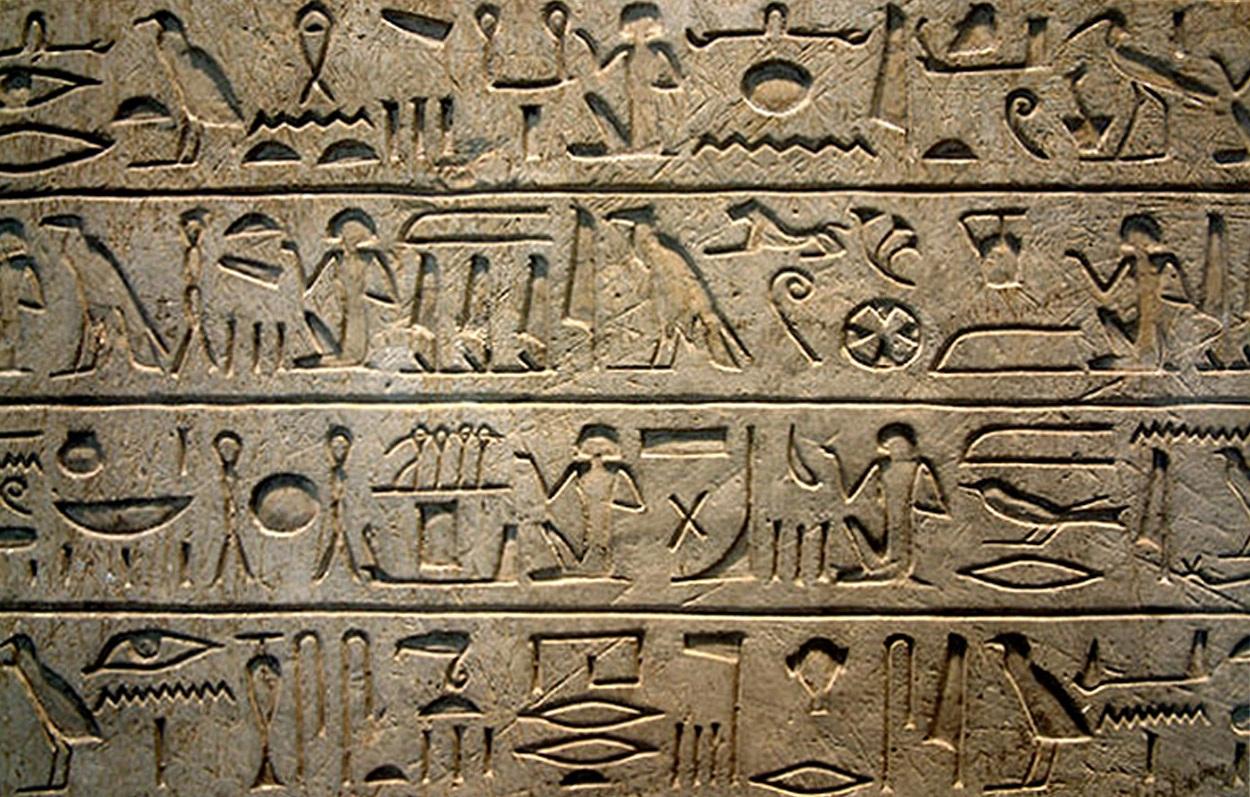 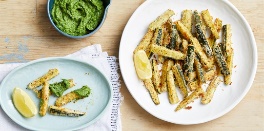 Healthy eating starsZucchini chips are a great alternative to potato chips and taste amazing, find a great recipe at healthykids.nsw.gov.auSustainability TipBe aware of what can be recycled at your local recycling plant. On average only 20% of what is put into recycling bins is recycled.Culture spotlight on….Poland boasts 17 Nobel prize winners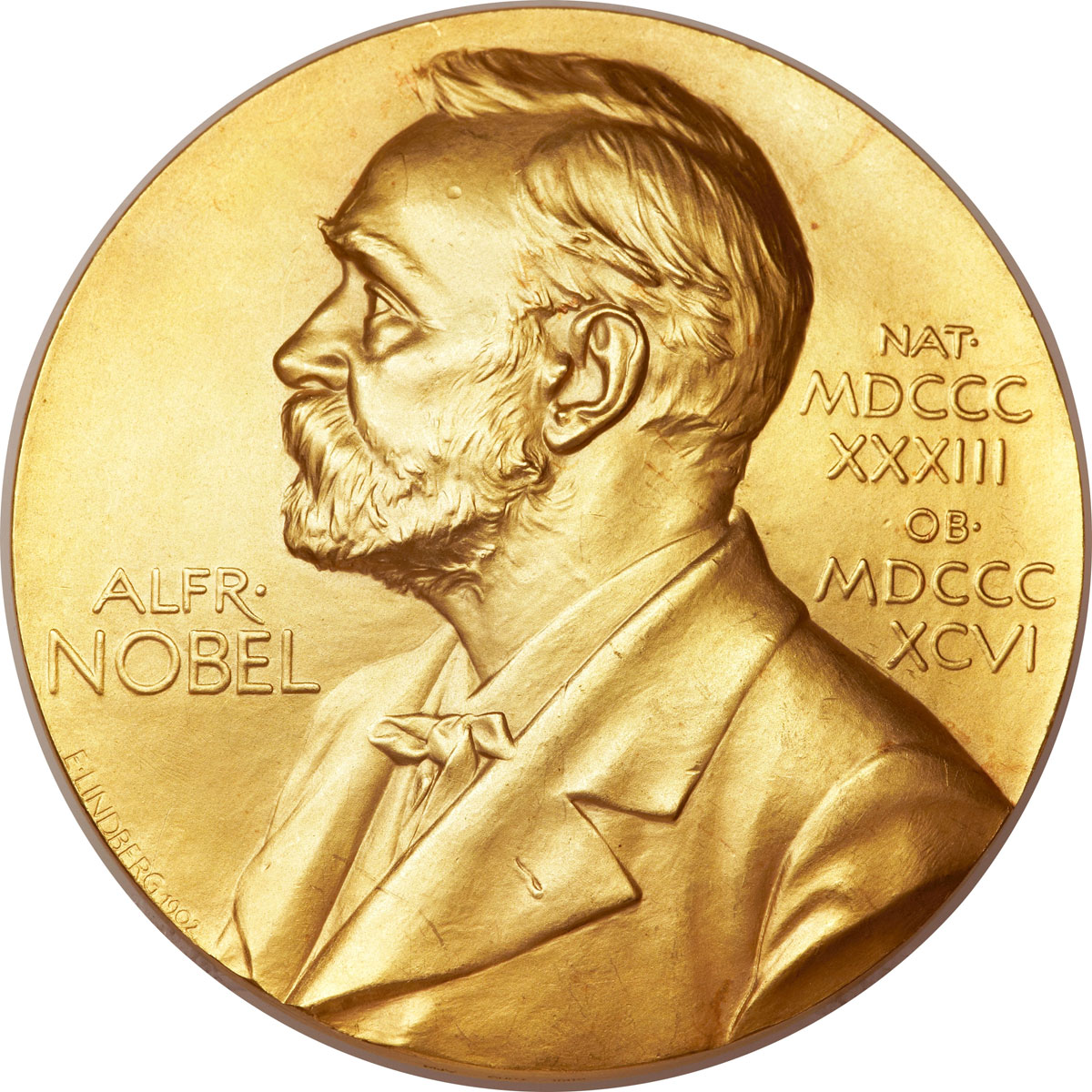 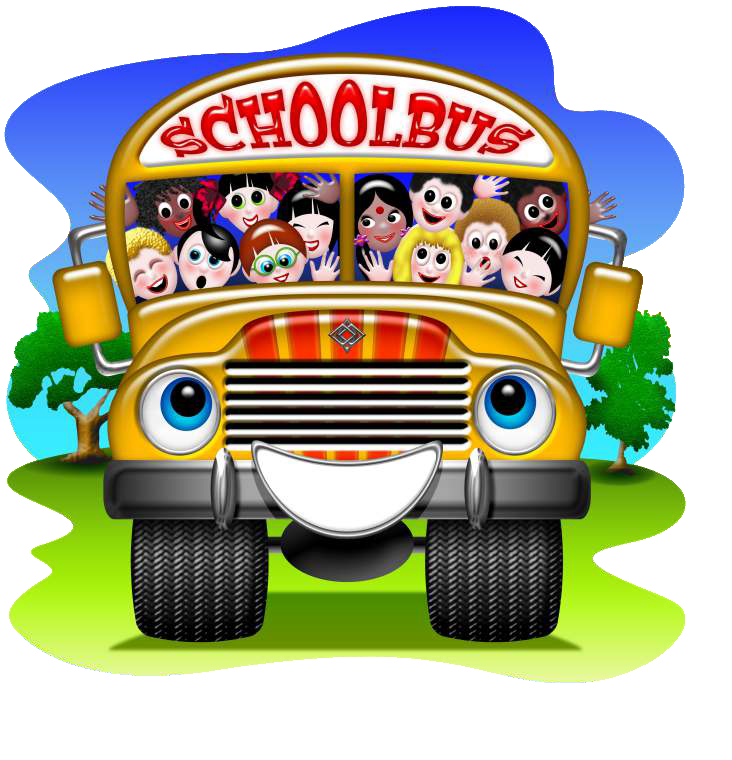 Our job is child’s play